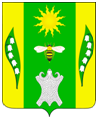 КРАСНОДАРСКИЙ КРАЙУСПЕНСКИЙ РАЙОНСОВЕТ ВЕСЕЛОВСКОГО СЕЛЬСКОГО ПОСЕЛЕНИЯ УСПЕНСКОГО РАЙОНА4 сессияРЕШЕНИЕ«__» ноября 2019 года			    №__			х. ВеселыйО внесение изменений в решение Совета Веселовского сельского поселения Успенского района от 20 декабря 2018 года № 206 «О бюджете Веселовского сельского поселения Успенского района на 2019год»В соответствии со статьей 52 Федерального закона от 6 октября 2003 года № 131-ФЗ «Об общих принципах организации местного самоуправления в Российской Федерации», уставом Веселовского сельского поселения Успенского района и Бюджетным Кодексом Российской Федерации, в связи с необходимостью внесения изменений в решение Совета Веселовского сельского поселения Успенского района от 20 декабря 2018 года № 206 «О бюджете Веселовского сельского поселения Успенского района на 2019 год», Совет Веселовского сельского поселения Успенского района, решил:1. Внести в решение Совета Веселовского сельского поселения Успенского района от 20 декабря 2018 года № 206 «О бюджете Веселовского сельского поселения Успенского района на 2019 год» (далее - Решение) следующие изменения:1.1.Приложение №5 «Распределение бюджетных ассигнований местного бюджета по разделам и подразделам классификации расходов бюджетов на2019 год» к Решению изложить в новой редакции, согласно приложению №1 к настоящему решению.1.2. Приложение № 5.1 «Распределение бюджетных ассигнований местного бюджета по целевым статьям, группам, подгруппам видов расходов классификации расходов местного бюджета на 2019 год» изложить в новой редакции, согласно приложению №2 к настоящему решению.1.3.Приложение № 6 «Ведомственная структура расходов местного бюджета на 2019 год» к Решению изложить в новой редакции, согласно приложению № 3 к настоящему решению.1.4. Приложение № 11 «Перечень муниципальных целевых программ,  финансирование которых предусмотрено из бюджета Веселовского сельского поселения в 2019 году» к Решению изложить в новой редакции, согласно приложению № 4 к настоящему решению.2.Опубликовать настоящее решение в соответствии с Уставом Веселовского сельского поселения Успенского района и разместить на официальном сайте администрации Веселовского сельского поселения Успенского района в информационно – телекоммуникационной сети «Интернет».3. Контроль за выполнением настоящего решения возложить на председателя постоянной комиссии по социально-экономическим вопросам, бюджету, финансам, налогам и распоряжению муниципальной собственностью Совета Веселовского сельского поселения Успенского района Бобрышеву В.И.4. Настоящее решение вступает в силу со дня его опубликования и распространяется  на правоотношения, возникшие с 1 января 2019 года.Глава  Веселовского сельскогопоселения Успенского района                                                         Т.Я.Кузнецова                                                             Приложение № 1к решению Совета Веселовскогосельского поселения Успенского района                                                             от «__»  ноября2019 года №_                                                               «Приложение № 5                                                               к решению Совета Веселовского                                                      сельского поселения Успенского района                                                               от «20» декабря 2018 года №206Распределение бюджетных ассигнований местного бюджета по разделам и подразделам классификации расходов бюджетов на 2019 год(тыс. руб.)».Глава Веселовского сельскогопоселения Успенского района					Т.Я.Кузнецова                                                            Приложение № 2к решению Совета Веселовскогосельского поселения Успенского района                                                             от «__»  ноября 2019 года №__                                                             Приложение № 5.1                                              к решению Совета Веселовского                                                 сельского поселения Успенского района                                                  от «20» декабря 2018 года №  206Распределение бюджетных ассигнований местного бюджета по целевым статьям, группам, подгруппам видов расходов классификации расходов местного бюджета на 2019 год».Глава Веселовского сельскогопоселения Успенского района					Т.Я.Кузнецова                         Приложение № 3                                                  к решению Совета Веселовского                                                                сельского поселения Успенского района                                              от «__» ноября2019 года №__                         «Приложение № 6                                                  к решению Совета Веселовского                                                              сельского поселения Успенского района                                                     от «20» декабря 2018 года № 206Ведомственная структура расходов местного бюджета на 2019 год».Глава Веселовского сельскогопоселения Успенского района					Т.Я.Кузнецова                                                               Приложение № 4                                                               к решению Совета Веселовского                                                                    сельского поселения Успенского района                                                               от «__»ноября 2019 года № __                                                               «Приложение № 11                                                               к решению Совета Веселовского                                                                 сельского поселения Успенского района                                                               от 20 декабря 2018 года № 206 Перечень муниципальных целевых программ,  финансирование которых предусмотрено из бюджета Веселовского сельского поселения в 2019 году».Глава Веселовского сельского поселения  Успенского района                                                           Т.Я. Кузнецова№ п/пКод бюджетной классификацииНаименованиеСуммаВсего расходов14 332,6в том числе:1.01 00Общегосударственные вопросы5220,001 02Функционирование высшего должностного лица субъекта Российской Федерации и муниципального образования681,301 04Функционирование Правительства Российской Федерации, высших органов исполнительной власти субъектов Российской Федерации, местных администраций2406,601 06Обеспечение деятельности финансовых, налоговых и таможенных органов и органов финансового (финансово-бюджетного) надзора13,801 07Выборы и референдумы80,001 11Резервные фонды10,001 13Другие общегосударственные вопросы2028,32.02 00Национальная оборона88,702 03Мобилизационная и вневойсковая подготовка88,73.03 00Национальная безопасность и правоохранительная деятельность147,703 09Защита населения и территории от чрезвычайных ситуаций природного и техногенного характера, гражданская оборона114,603 10Обеспечение пожарной безопасности15,103 14Другие вопросы в области национальной безопасности и правоохранительной деятельности18,04.04 00Национальная экономика5239,404 09Дорожное хозяйство (дорожные фонды)5208,104 12Другие вопросы в области национальной экономики31.35.05 00Жилищно-коммунальное хозяйство1108,505 02	Коммунальное хозяйство	119,805 03Благоустройство988,76.08 00Культура, кинематография2475,008 01Культура2475,07.11 00Физическая культура и спорт51,311 05Физическая культура и спорт51,38.13 00Обслуживание государственного внутреннего и муниципального долга2,013 01Обслуживание государственного внутреннего и муниципального долга2,0НаименованиеКЦСРВРБюджетные назначения на год1567ВСЕГО14332,61.Руководство и управление в сфере установленных функций органов местного самоуправления50 0 00 00000681,3Обеспечение деятельности главы муниципального образования Веселовское сельское поселение Успенского района			50 1 00 00000681,3Расходы на обеспечение функций муниципальных органов50 1 00 00190681,3Расходы на выплату персоналу муниципальных органов50 1 00 00190120681,32.Обеспечение деятельности представительного органа муниципального образования Веселовское сельского поселения Успенского района52 0 00 000004142,9Обеспечение функционирования администрации муниципального образования Успенский район52 1 00 000002402,8Расходы на обеспечение функций муниципальных органов52 1 00 001902052,8Расходы на выплаты персоналу государственных (муниципальных) органов52 1 00 001901201605,9Иные закупки товаров, работ и услуг для обеспечения государственных (муниципальных ) нужд52 1 00 00190240768,2Иные межбюджетные трансферты52 1 00 001905406,7Уплата налогов, сборов и иных платежей52 1 00 0019085022,0Осуществление отдельных полномочий Российской Федерации и государственных полномочий Краснодарского края52 2 00 0000092,5Осуществление первичного воинского учета на территориях, где отсутствуют военные комиссары52 2 00 5118088,7Расходы на выплаты персоналу муниципальных органов52 2 00 5118012088,7Осуществление отдельных государственных полномочий по образованию и организации деятельности административных комиссий52 2 00 601903,8Иные закупки товаров, работ и услуг для обеспечения государственных (муниципальных ) нужд52 2 00 601902403,8Финансовое обеспечение непредвиденных расходов52 3 00 0000010,0Резервный фонд администрации муниципального образования52 3 00 1049010,0Резервные средства52 3 00 1049087010,0организационное и материально- техническое обеспечение подготовки и проведения выборов и референдумов52 4 00 0000080,0организационное и материально- техническое обеспечение подготовки и проведения муниципальных выборов, местного  референдума, голосования по отзыву депутата, члена выборного органа местного самоуправления, выборного должностного лица местного самоуправления52 4 01 0000080,0расходы на обеспечение функций муниципальных органов52 4 01 0019080,0Иные закупки товаров, работ и услуг для обеспечения государственных (муниципальных) нужд52 4 01 0019024080,0Обеспечение деятельности муниципальных учреждений52 5 00 000001354,3Расходы на обеспечение деятельности (оказание услуг) муниципальных учреждений52 5 00 005901354,3Расходы на выплаты персоналу государственных (муниципальных) учреждений52 5 00 005901101118,5Иные закупки товаров, работ и услуг для обеспечения государственных (муниципальных) нужд52 5 00 00590240233,5Уплата налогов, сборов и иных платежей52 5 00 005908502,3Реализация иных функций связанных с муниципальным управлением52 6 00 0000088,0Информационное освещение деятельности органов местного самоуправления52 6 01 0000088,0Иные закупки товаров, работ и услуг для обеспечения муниципальных нужд52 6 01 0000124088,0Прочие расходы муниципального образования52 7 00 00000115,3Формирование и размещение муниципального заказа для муниципальных нужд52 7 01 0000042,8Расходы на обеспечение деятельности (оказание услуг) муниципальных учреждений52 7 01 0059042,8Иные межбюджетные трансферты52 7 01 0059054042,8Осуществление строительных работ на территории населенных пунктов52 7 02 0000029,3Расходы на обеспечение деятельности (оказание услуг) муниципальных учреждений52 7 02 0059029,3Иные межбюджетные трансферты52 7 02 0059054029,3Муниципальная программа «Развитие территориальных органов местного самоуправления в Веселовском сельском поселении Успенского района на 2019 год»52 7 03 0000028,0Мероприятия по развитию ТОС52 7 03 0000028,0Расходы на выплаты персоналу в целях обеспечения выполнения функций государственными (муниципальными) органами, казенными учреждениями, органами управления государственными внебюджетными фондами52 7 03 0000510028,0Расходы на выплаты персоналу казенных учреждений52 7 03 0000511028,0Выполнение других обязательств муниципального образования52 7 05 000013,5Оплата по исполнительным листам52 7 05 0009913,5Иные межбюджетные ассигнования52 7 05 0009980013,5Исполнение судебных актов52 7 05 0009983013,5Оплата членских взносов в СМОК52 7 06 000001,7Оплата членских взносов в СМОК52 7 06 099701,7Уплата налогов, сборов и иных платежей52 7 06 099708501,73.Развитие дорожного хозяйства53 0 00 000005208,0Строительство, реконструкция, капитальный ремонт, ремонт и содержание автомобильных дорог общего пользования местного значения53 2 00 00000847,4Капитальный ремонт и ремонт автомобильных дорог местного значения, включая проектно-изыскательские работы53 2 00 15430847,4Иные закупки товаров, работ и услуг для обеспечения муниципальных нужд53 2 00 15430240847,4Муниципальная программа « Осуществление комплекса мер в обеспечении безопасности дорожного движения»53 4 00 00000340,0Осуществление комплекса мер в обеспечении безопасности дорожного движения53 4 01 00000340,0Реализация мероприятий программы53 4 01 00005340,0Реализация мероприятий программы53 4 01 00005340,0Иные закупки товаров, работ и услуг для обеспечения государственных (муниципальных)  нужд53 4 01 00005240340,0Муниципальная программа "Строительство, реконструкция, капитальный ремонт и ремонт автомобильных дорог общего пользования местного значения на территории поселений"53 5 00 000004020,7Капитальный ремонт и ремонт автомобильных дорог общего пользования местного значения53 5 00 S24404020,7Иные закупки товаров, работ и услуг для обеспечения государственных (муниципальных)  нужд53 5 00 S24402404020,74.Управление муниципальными финансами54 0 00 000002,0Управление муниципальным долгом и муниципальными финансовыми активами54 2 00 000002,0Процентные платежи по муниципальному долгу54 2 00 105202,0Обслуживание муниципального долга54 2 00 105207302,05.Составление и рассмотрение проекта бюджета поселения, утверждение и исполнение бюджета поселения, осуществление контроля за его исполнением, составление и утверждение отчета об исполнении бюджета поселения56 0 00 0000013,8Осуществление внешнего финансового контроля в сельских поселениях56 1 00 0000013,8Расходы на обеспечение функций муниципальных органов56 1 00 0019013,8Иные межбюджетные трансферты56 1 00 0019054013,86.Обеспечение первичных мер пожарной безопасности в границах населенных пунктов поселения59 0 00 0000015,1мероприятия по пожарной безопасности59 0 00 1028015,1Иные закупки товаров, работ и услуг для обеспечения муниципальных нужд59 0 00 1028024015,17.Создание условий для обеспечения жителей поселения услугами связи, общественного питания, торговли и бытового обслуживания60 0 00 000003769,4Создание условий для организации досуга и обеспечения жителей поселения услугами организаций культуры61 0 00 000002475,0Совершенствование деятельности  учреждений культуры по предоставлению муниципальных услуг61 1 00 000002475,0Дома культуры61 1 01 000002050,6Расходы на обеспечение деятельности (оказание услуг) муниципальных учреждений61 1 01 005902050,6Субсидии бюджетным учреждениям61 1 01 005906102050,6Библиотеки61 1 02 00000424,4Расходы на обеспечение деятельности (оказание услуг) муниципальных учреждений61 1 02 00590424,4Субсидии бюджетным учреждениям61 1 02 00590610424,4Другие вопросы в области физической культуры и спорта62 0 00 0000051,3организация проведения спортивных мероприятий62 1 00 0000051,3решение вопросов местного значения62 1 00 0000251,3Иные закупки товаров, работ и услуг для обеспечения муниципальных нужд62 1 00 0000224051,3Утверждение правил благоустройства территории поселения, устанавливающих в том числе требования по содержанию зданий (включая жилые дома), сооружений и земельных участков, на которых они расположены, к внешнему виду фасадов и ограждений соответствующих зданий и сооружений, перечень работ по благоустройству и периодичность их выполнения; установление порядка участия собственников зданий (помещений в них) и сооружений в благоустройстве прилегающих территорий; организация благоустройства территории поселения (включая освещение улиц, озеленение территории, установку указателей с наименованиями улиц и номерами домов, размещение и содержание малых архитектурных форм)64 0 00 00000988,7Освещение улиц64 1 00 00000143,6Уличное освещение64 1 01 00000143,6Решение вопросов местного значения64 1 01 00002143,6Иные закупки товаров, работ и услуг для обеспечения государственных (муниципальных ) нужд64 1 01 00002240143,6Прочие мероприятия по благоустройству сельских поселений64 5 00 00000845,1решение вопросов местного значения64 5 00 00002845,1Иные закупки товаров, работ и услуг для обеспечения муниципальных нужд64 5 00 00002240845,1Содействие в развитии сельскохозяйственного производства, создание условий для развития малого и среднего предпринимательства66 0 00 000002,0Развитие субъектов малого и среднего предпринимательства66 1 01 000002,0Реализация мероприятий программы66 1 01 000052,0Иные закупки товаров, работ и услуг для обеспечения муниципальных нужд66 1 01 000052402,0Другие вопросы в области национальной безопасности и правоохранительной деятельности68 0 00 0000018,0Муниципальная программа « Укрепление правопорядка и усиление борьбы с преступностью на территории Веселовского сельского поселения Успенского района на 2019 год»681 00 0000018,0Компенсационные выплаты руководителю комиссии по охране правопорядка и  членам комиссии по охране правопорядка68 1 01 0000018,0Реализация мероприятий программы68 1 01 0000518,0Иные закупки товаров, работ и услуг для обеспечения муниципальных нужд68 1 01 0000512018,0иные вопросы местного значения69 0 00 00000234,4Организация в границах поселения электро-, тепло-, газо- и водоотведения, снабжение населения топливом в пределах полномочий, установленных законодательством Российской Федерации69 1 00 00000119,8Организация в границах поселения водоснабжения населения69 1 04 00000119,8Решение других вопросов местного значения69 1 04 00003240119,8Организация и осуществление мероприятий по территориальной обороне и гражданской обороне, защите населения и территории поселения от чрезвычайных ситуаций природного и техногенного характера69 Е 00 00000114,6Решение иных вопросов местного значения69 Е 00 00003114,6Иные закупки товаров, работ и услуг для обеспечения муниципальных нужд69 Е 00 00003240114,6Непрограммные расходы муниципального образования99 0 00 00000500,0Непрограммные расходы99 9 00 00000500,0Оплата денежных обязательств получателей средств местного бюджета, не исполненных ранее в связи с отсутствием возможности их финансового обеспечения99 9 00 00199500,0Иные закупки товаров, работ и услуг для обеспечения муниципальных нужд99 9 00 00199240500,0НаименованиеВедВедРЗПРЦСРВРБюджетные назначения на год12234567ВСЕГО14332,6Совет Веселовского сельского поселения Успенского района99199113.8Общегосударственные вопросы9919910113.8Обеспечение деятельности финансовых, налоговых и таможенных органов и органов финансового (финансово-бюджетного) надзора991991010613.8Составление и рассмотрение проекта бюджета поселения, утверждение и исполнение бюджета поселения, осуществление контроля за его исполнением, составление и утверждение отчета об исполнении бюджета поселения991991010656 0 00 000013.8Осуществление внешнего финансового контроля в сельских поселениях991991010656 1 00 0000013.8Расходы на обеспечение функций муниципальных органов991991010656 1 00 0019013.8Межбюджетные трансферты991991010656 1 00 0019013.8Иные межбюджетные трансферты991991010656 1 00 0019054013.81.Администрация Веселовского сельского поселения Успенского района99299214318,8Общегосударственные вопросы992992015206,2Функционирование высшего должностного лица субъекта Российской Федерации и муниципального образования9929920102681,3Руководство и управление в сфере установленных функций органов местного самоуправления992992010250 0 00 00000681,3Обеспечение деятельности главы муниципального образования992992010250 1 00 00000681,3Расходы на обеспечение функций муниципальных органов992992010250 1 00 00190681,3Расходы на выплату персоналу государственных (муниципальных) органов992992010250 1 00 00190120681,3Функционирование Правительства Российской Федерации, высших органов исполнительной власти субъектов Российской Федерации, местных администраций99299201042406,6Обеспечение деятельности администрации муниципального образования992992010452 0 00 000002406,6Обеспечение функционирования администрации муниципального образования992992010452 1 00 000002402,8Расходы на обеспечение функций муниципальных органов992992010452 1 00 001902402,8Расходы на выплату персоналу государственных (муниципальных) органов992992010452 1 00 001901201605,9Иные закупки товаров, работ и услуг для обеспечения муниципальных нужд992992010452 1 00 00190240768,2Иные межбюджетные трансферты992992010452 1 00 001905406,7Уплата налогов, сборов и иных платежей992992010452 1 00 0019085022,0Осуществление отдельных полномочий Российской Федерации и государственных полномочий Краснодарского края992992010452 2 00 000003,8Осуществление отдельных государственных полномочий по образованию и организации деятельности административных комиссий992992010452 2 00 601903,8Иные закупки товаров, работ и услуг для обеспечения муниципальных нужд992992010452 2 00 601902403,8Выборы и референдумы992992010780,0Обеспечение деятельности администрации муниципального образования992992010752 0 00 0000080,0Организация и материально-техническое обеспечение подготовки и проведения  выборов и референдумов992992010752 4 00 0000080,0Организационное и материально-техническое обеспечение подготовки и проведение муниципальных выборов, местного референдума, голосования по отзыву депутата, члена выборного органа местного самоуправления, выборного должностного лица местного самоуправления9929920107524010000080,0Расходы на обеспечение функций муниципальных органов992992010752 4 01 0019024080,0Резервные фонды992992011110,0Обеспечение деятельности администрации муниципального образования992992011152 0 00 0000010,0Финансовое обеспечение непредвиденных расходов992992011152 3 00 0000010,0Резервный фонд администрации муниципального образования992992011152 3 00 1049010,0Резервные средства992992011152 3 00 1049087010,0Другие общегосударственные вопросы99299201132028,3Обеспечение деятельности администрации муниципального образования992992011352 0 00 000002028,3Обеспечение деятельности муниципальных учреждений992992011352 5 00 000001354,3Расходы на обеспечение деятельности (оказание услуг) муниципальных учреждений)992992011352 5 00 005901354,3Расходы на выплату персоналу казенных учреждений992992011352 5 00 005901101118,5Иные закупки товаров, работ и услуг для обеспечения муниципальных нужд992992011352 5 00 00590240233,5Уплата налогов, сборов и иных платежей992992011352 5 00 005908502,3Реализация иных функций связанных с муниципальным управлением992992011352 6 00 0000088,0Информационное освещение деятельности органов местного самоуправления 992992011352 6 01 0000088,0Иные расходы муниципального образования992992011352 6 01 0000188,0Иные закупки товаров, работ и услуг для обеспечения муниципальных нужд992992011352 6 01 0000124088,0Прочие расходы муниципального образования992992011352 7 00 0000086,0Формирование и размещение муниципального заказа для муниципальных нужд992992011352 7 01 0000042,8Расходы на обеспечение деятельности (оказание услуг) муниципальных учреждений992992011352 7 01 0059042,8Иные межбюджетные трансферты992992011352 7 01 0059054042,8Муниципальная программа «Развитие территориальных органов местного самоуправления в Веселовском сельском поселении Успенского района на 2019 год»992992011352 7 03 0000028,0Мероприятия по развитию ТОС992992011352 7 03 0000028,0Расходы на выплаты персоналу в целях обеспечения выполнения функций государственными (муниципальными) органами, казенными учреждениями, органами управления государственными внебюджетными фондами992992011352 7 03 0000510028,0Расходы на выплаты персоналу казенных учреждений992992011352 7 03 0000511028,0Выполнение других обязательств муниципального образования99201011352 7 05 0000013,5Оплата по исполнительным листам992992011352 7 05 0009913,5Иные межбюджетные ассигнования992992011352 7 05 0009913,5Исполнение судебных актов992992011352 7 05 0009983013,5Оплата членских взносов в СМОК992992011352 7 06 000001,7Оплата членских взносов в СМО КК992992011352 7 06 099701,7Уплата налогов, сборов и иных платежей992992011352 7 06 099708501,7Непрограммные расходы муниципального образования992992011399 0 00 00000500,0Непрограммные расходы992992011399 9 00 00000500,0Оплата денежных обязательств получателей средств местного бюджета, не исполненных ранее в связи с отсутствием возможности их финансового обеспечения992992011399 9 00 00199500,0Иные закупки товаров, работ и услуг для обеспечения муниципальных нужд992992011399 9 00 00199240500,02.Национальная оборона9929920288,7Мобилизационная и вневойсковая подготовка992992020388,7Обеспечение деятельности администрации муниципального образования992992020352 0 00 00000    88,7Осуществление отдельных полномочий Российской Федерации и государственных полномочий Краснодарского края992992020352 2 00 00000    88,7Осуществление первичного воинского учета на территориях, где отсутствуют военные комиссары992992020352 2 00 51180    88,7Расходы на выплату персоналу муниципальных органов992992020352 2 00 51180120    88,73.Национальная безопасность и правоохранительная деятельность99299203147,7Защита населения и территории от чрезвычайных ситуаций природного и техногенного характера, гражданская оборона9929920309114,6иные вопросы местного значения992992030969 0 00 00000114,6Организация и осуществление мероприятий по территориальной обороне и гражданской обороне, защите населения и территории поселения от чрезвычайных ситуаций природного и техногенного характера992992030969 Е 00 00000114,6Решение иных вопросов местного значения992992030969 Е 00 00003114,6Иные закупки товаров, работ и услуг для обеспечения муниципальных нужд992992030969 Е 00 00003240114,6Обеспечение пожарной безопасности992992031015,1Обеспечение первичных мер пожарной безопасности в границах населенных пунктов поселения992992031059 0 00 0000015,1мероприятия по пожарной безопасности992992031059 0 00 1028015,1Иные закупки товаров, работ и услуг для обеспечения муниципальных нужд992992031059 0 00 1028024015,1Другие вопросы в области национальной безопасности и правоохранительной деятельности992992031418,0Оказание поддержки гражданам и их объединениям, участвующим в охране общественного порядка, создание условий для деятельности народных дружин992992031468 0 00 0000018,0Муниципальная программа « Укрепление правопорядка и усиление борьбы с преступностью на территории Веселовского сельского поселения Успенского района на 2019 год»992992031468 1 00 0000018,0Компенсационные выплаты руководителю комиссии по охране правопорядка и  членам комиссии по охране правопорядка992992031468 1 01 0000018,0Реализация мероприятий программы992992031468 1 01 0000518,0Иные закупки товаров, работ и услуг для обеспечения муниципальных нужд992992031468 1 01 0000512018,04.Национальная экономика992992045239,4Дорожное хозяйство                 ( дорожные фонды)99299204095208,1Развитие дорожного хозяйства992992040953 0 00 000005208,1Строительство, реконструкция, капитальный ремонт, ремонт и содержание автомобильных дорог общего пользования местного значения992992040953 2 00 00000847,4Капитальный ремонт и ремонт автомобильных дорог местного значения, включая проектно-изыскательские работы992992040953 2 00 15430847,4Иные закупки товаров, работ и услуг для обеспечения муниципальных нужд992992040953 2 00 15430240847,4Муниципальная программа « Осуществление комплекса мер в обеспечении безопасности дорожного движения вВеселовском сельском поселении Успенского района на 2019 год»992992040953 4 00 00000340,0Осуществление комплекса мер в обеспечении безопасности дорожного движения 992992040953 4 01 00000340,0Реализация мероприятий программы992992040953 4 01 00005340,0Иные закупки товаров, работ и услуг для обеспечения муниципальных нужд992992040953 4 01 00005240340,0Муниципальная программа«Строительство, реконструкция, капитальный ремонт и ремонт автомобильных дорог местного значения на территории Веселовского сельского поселения Успенского района на 2019 год»992992040953 5 00 000004020,7Капитальный ремонт и ремонт автомобильных дорог общего пользования местного значения992992040953 5 00 S24404020,7Иные закупки товаров, работ и услуг для обеспечения муниципальных нужд992992040953 5 00 S24402404020,7Другие вопросы в области национальной экономики992992041231,3Обеспечение деятельности администрации муниципального образования992992041252 0 00 0000029,3Прочие расходы  муниципального образования992992041252 7 00 0000029,3Осуществление строительных работ на территории населенных пунктов992992041252 7 02 0000029,3Расходы на обеспечение деятельности (оказание услуг) муниципальных учреждений992992041252 7 02 0059029,3Иные межбюджетные трансферты992992041252 7 02 0059054029,3Содействие в развитии сельскохозяйственного производства, создание условий для развития малого и среднего предпринимательства992992041266 0 00 000002,0Развитие субъектов малого и среднего предпринимательства992992041266 1 00 000002,0Муниципальная программа «Развитие субъектов  малого и среднего предпринимательства в Веселовском  сельском поселении  Успенского района на 2019 год»992992041266 1 01 000002,0Реализация мероприятий программы992992041266 1 01 000052,0Иные закупки товаров, работ и услуг для обеспечения муниципальных нужд992992041266 1 01 000052402,05.Жилищно-коммунальное хозяйство992992051108,5Коммунальное хозяйство9929920502119,8Иные вопросы местного значения992992050269 0 00 00000119,8Организация в границах поселения электро-, тепло-, газо- и водоотведения, снабжение населения топливом в пределах полномочий, установленных законодательством Российской Федерации992992050269 1 00 00000119,8Организация в границах поселения водоснабжения населения992992050269 1 04 00000119,8Решение иных вопросов местного значения992992050269 1 04 00003119,8Иные закупки товаров, работ и услуг для обеспечения муниципальных нужд992992050269 1 04 00003240119,8Благоустройство9929920503988,7Утверждение правил благоустройства территории поселения, устанавливающих, в том числе требования по содержанию зданий (включая жилые дома), сооружений и земельных участков, на которых они расположены, к внешнему виду фасадов и ограждений соответствующих зданий и сооружений, перечень работ по благоустройству и периодичность их выполнения; установление порядка участия собственников зданий (помещений в них) и сооружений в благоустройстве прилегающих территорий; организация благоустройства территории поселения (включая освещение улиц, озеленение территории, установку указателей с наименованиями улиц и номерами домов, размещение и содержание малых архитектурных форм)992992050364 0 00 00000988,7Освещение улиц992992050364 1 00 00000143,6Уличное освещение992992050364 1 01 00000143,6решение вопросов местного значения992992050364 1 01 00002143,6Иные закупки товаров, работ и услуг для обеспечения муниципальных нужд992992050364 1 01 00002240143,6Прочие мероприятия по благоустройству сельских поселений992992050364 5 00 00000845,1решение вопросов местного значения992992050364 5 00 00002845,1Иные закупки товаров, работ и услуг для обеспечения муниципальных нужд992992050364 5 00 00002240845,16.Культура и кинематография992992082475,0Культура99299208012475,0Создание условий для организации досуга и обеспечения жителей поселения услугами организаций культуры992992080161 0 00 000002475,0Совершенствование деятельности учреждений культуры по предоставлению муниципальных услуг992992080161 1 00 000002475,0Дома Культуры992992080161 1 01 000002050,6Расходы на обеспечение деятельности (оказание услуг) муниципальных учреждений992992080161 1 01 005902050,6Субсидии бюджетным учреждениям992992080161 1 01 005906102050,6Библиотеки992992080161 1 02 00000424,4Расходы на обеспечение деятельности (оказание услуг) муниципальных учреждений992992080161 1 02 00590424,4Субсидии бюджетным учреждениям992992080161 1 02 00590610424,47Физическая культура и спорт9929921151,3Другие вопросы в области физической культуры и спорта992992110562 0 00 0000051,3организация проведения спортивных мероприятий992992110562 1 00 0000051,3решение вопросов местного значения992992110562 1 00 0000251,3Иные закупки товаров, работ и услуг для обеспечения муниципальных нужд992992110562 1 00 0000224051,38Обслуживание государственного и муниципального долга992992132,0Обслуживание государственного внутреннего и муниципального долга99299213012,0Управление муниципальными финансами992992130154 0 00 000002,0Управление муниципальным долгом и муниципальными финансовыми активами992992130154 2 00 000002,0Процентные платежи по муниципальному долгу992992130154 2 00 105202,0Обслуживание муниципального долга992992130154 2 00 105207302,0Код бюджетной классификацииНаименование МЦПСумма, тыс. руб.68 1 00 000000Муниципальная программа «Укрепление правопорядка и усиление борьбы с преступностью на территории Веселовского сельского поселения Успенского района на 2019 год»18,052 7 03 00000муниципальная программа «Развитие территориальных органов местного самоуправления в Веселовском сельском поселении Успенского района на 2019 год»28.053 5 00 00000Муниципальная программа «Строительство, реконструкция, капитальный ремонт и ремонт автомобильных дорог местного значения на территории Веселовского сельского поселения Успенского района на 2019 год4020,753 4 00 00000Муниципальная программа « Осуществление комплекса мер в обеспечении безопасности дорожного движения в Веселовском сельском поселении Успенского района на 2019 год»340.066 1 01 00000Муниципальная программа «Развитие субъектов  малого и среднего предпринимательства в Веселовском  сельском поселении  Успенского района на 2019 год»2.0итого4408,7